With a partner, keep the ball in the air for as long as you can.How many successful passes can you make?Junior Varsity (JV) = 10 in a Row				Varsity = 20 in a Row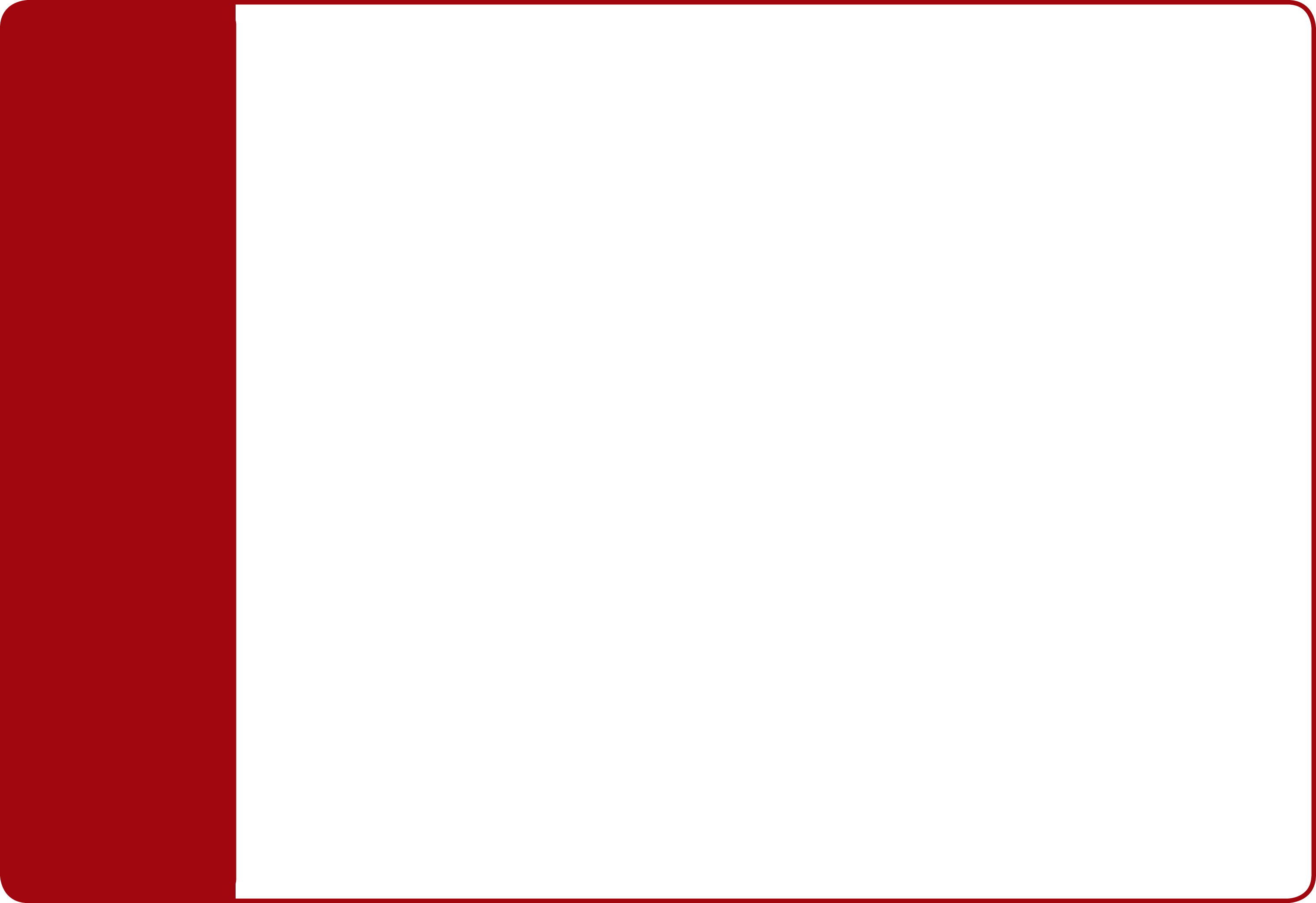 